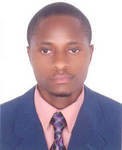 BENJAMINEmail: Benjamin.331132@2freemail.comDate of birth:             28th July 1985                                                                                            Nationality:                Kenyan                                                                               Marital status:           MarriedVisa status:                TouristLanguages:                 English and SwahiliOBJECTIVETo strive towards growth and development of the organization objectives through smart, hard work and commitment.     PERSONAL SKILLSFlexible and Quick to learn.Critical thinker and attention to details.Good communication, negotiation and interpersonal skills.Have Diploma in Computer ApplicationExcellent team player.Holder of light vehicle UAE driving license. EDUCATIONAL BACKGROUNDNEET TRAINIG COLLEGE.           Diploma in Computer Application Intro. To IT. & MS WINDOWS MS. WORD /MS EXCEL / MS. ACCESS / MS. POWERPOINT                            ADOBE PAGEMAKER / E-MAIL&INTERNET/ QUICK BOOKS PRO           Kenya Certificate of Secondary Education                                            WORK EXPIRIENCE2008 to 2016           (Active Supervisor)Making communications with the customers to enhance the brand names, image and assisting customers with their orders and purchases to boost sales in the company.Making sure item price is correct.Work on store displays.Coach, counsel and train new staff.Maintain inventory and making sure items are in stock.advising on new fashion trend.Handling customer queries adhering to company’s policy. Handling and swiftly resolving customer complains in a professional and effective way. manner to till hold the customer to the business.Organizing the after-sale service to satisfy our customers. Helping, driving, motivating and encouraging retail staff to achieve sales target.Working as a senior team member, upholding the brand image achieving the sales target.Submitting a daily performance report to my head supervisor.2006 to 2007            Dg tech computer institute AND Silverstone Junior School                                        (COMPUTER INSTRUCTOR)Design, facilitate, and teach the computer instruction component.Prepare execute lesson plans, assigning tasks, and evaluating student work and progress.Develop course syllabus, assess, supervise, and motivate students.Have basic computer knowledge of software, MSOffice, and assist program students with program presentation.Promote safe, effective, and ethical learning environment.Use professional discretion and judgment in managing students in classroom setting.Other job-related duties as assigned.INTERESTS ReadingSightseeing.TravelingREFEREES – Upon request.